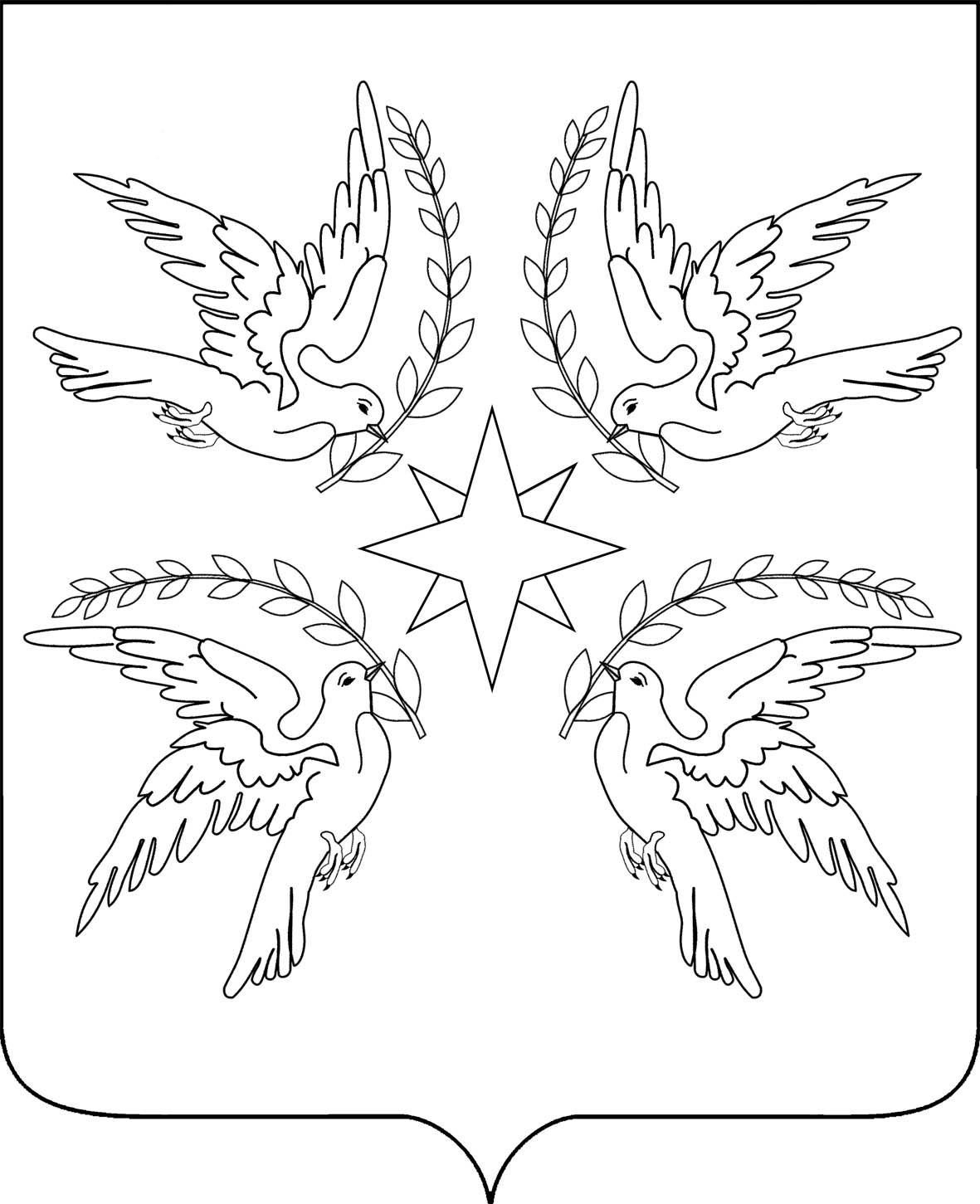 АДМИНИСТРАЦИЯ ДРУЖНЕНСКОГО СЕЛЬСКОГО ПОСЕЛЕНИЯБЕЛОРЕЧЕНСКОГО РАЙОНАПОСТАНОВЛЕНИЕот 24.07.2023                                                                                               №102поселок ДружныйОб определении мест, предназначенных для выгуладомашних животных на территорииДружненского сельского поселения Белореченского районаВ целях регулирования вопросов в сфере благоустройства территории Дружненского сельского поселения Белореченского района в части повышения комфортности условий проживания граждан, в соответствии с Федеральным законом от 6 октября 2003 года № 131-ФЗ  «Об общих принципах организации местного самоуправления в Российской Федерации», Федеральным законом  от 27 декабря 2018 года № 498-ФЗ «Об ответственном обращении с животными и о внесении изменений в отдельные законодательные акты  Российской Федерации», законом Краснодарского края от 2 декабря 2004 года № 800-КЗ «О содержании и защите домашних животных в Краснодарском крае», руководствуясь статьей 32 Устава Дружненского сельского поселения Белореченского района,                                     п о с т а н о в л я ю:  1. Определить места для выгула домашних животных на территории Дружненского сельского поселения Белореченского района:а) земельные участки, находящиеся в пользовании или собственности владельца;б) на территории Дружненского сельского поселения Белореченского района, где нет массового скопления людей: переулки, пустыри, места, находящиеся за жилым сектором и общественными местами.2. Определить места, запрещенные для выгула домашних животных на территории Дружненского сельского поселения Белореченского района:детские и спортивные площадки,детские дошкольные учреждения,учреждения образования и здравоохранения, культуры и спорта, скверы, парки.Действие настоящего пункта не распространяется на собак-поводырей.23. Выгул домашних животных должен осуществляться только под присмотром их владельцев, при условии обязательного обеспечения безопасности граждан, животных, сохранности имущества физических и юридических лиц.4. Общему отделу администрации Дружненского сельского поселения Белореченского района (Сорокина Л.В.) опубликовать настоящее постановление в установленном порядке.5. Контроль за выполнением настоящего постановления оставляю за собой. 6. Постановление вступает в силу после его официального опубликования. Глава Дружненского сельского поселенияБелореченского района                                                                     А.Н.Шипко